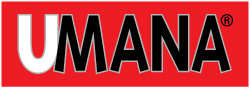 Filiale di Valdagno
Viale Trento, 127 - 36078 - Valdagno (VI)Tel. 0445/409927 - Fax 0445/405201 - infoval@umana.itINGEGNERE GESTIONALE O  DIPLOMATO ITS IN AMBITO LOGISTICO Per importante azienda tessile in zona Valdagno cerchiamo un Ingegnere Gestionale o un Diplomato ITS in ambito Logistico o affini.La figura dovrà occuparsi principalmente delle seguenti attività:- analisi e controllo delle attività di magazzino- supporto alla gestione quotidiana del magazzino, sia per la parte operativa sia per quella informatica- supporto al responsabile di magazzino- sviluppo dei nuovi progetti richiesti dal cliente (lavoro con il team già presente)Requisiti: buona conoscenza lingua inglese.Contratto di lavoro: Tempo pienoAIUTO DISEGNATORE Per importante azienda in zona Valdagno (VI) cerchiamo n. 1 AIUTO DISEGNATORE con conoscenza di Rhinoceros e Mastercam.IDRAULICO JUNIOR Per azienda in zona Valdagno (VI) cerchiamo n. 1 idrualico anche neodiplomatoSARTA ESPERTA PER IL REPARTO PROTOTIPIPer rinomata azienda tessile cerchiamo n. 1 SARTA ESPERTA PER IL REPARTO PROTOTIPIabbigliamento donna e preferibile con un'esperienza in capospalla o sul leggero. INFERMIERE Per casa di riposo in zona Valdagno (VI) cerchiamo n. 1 INFERMIERE con esperienza in ambito geriatrico. Si richiedono laurea in scienze infermieristiche e iscrizione OPI aggiornata al 2019, disponibilità al lavoro full-time su turni e domicilio nella zona di riferimento. Si offre contratto di somministrazione a tempo determinato.SALDATORE TIG Per azienda in zona Valdagno (VI) cerchiamo n. 1 saldatore tig addetto all'impiantistica idraulica con esperienza.Aut. Min. Lav. Prot. n. 1181-SG del 13/12/04SI PRECISA CHE TUTTE LE OFFERTE DI LAVORO DEVONO INTENDERSI RIFERITE A PERSONALE SIA MASCHILE CHE FEMMINILEINFORMATIVA PRIVACY  SU WWW.UMANA.IT